教 务 通 知2018年第8号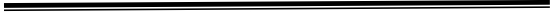 关于公布我校2017年度自治区级和校级大学生创新项目结题验收结果的通知各教学单位：根据自治区级大学生创新项目和校级大学生创新项目执行计划，学校对已到期的项目进行了结题验收。验收采取学生所在学院负责组织验收专家小组、学校督导组参与的方式进行。此次参加验收的自治区级大学生创新项目有129项，验收结果为：23项优秀、38项良好、39项合格、24项延期、5项撤项。校级大学生创新项目227项，验收结果为：22项优秀、63项良好、65项合格、56项延期、21撤项。详见附件1、2、3。在本次验收中，草环学院撤项最多，其中自治区级撤项2项，校级撤项14项；经贸学院、农学院、水利学院各撤自治区级项目1项。此行为将对我校今后申报自治区级和国家级创新项目带来不良影响，在此对项目主持人及其指导老师提出通报批评，项目指导老师两年内不得指导任何级别的大学生创新项目与教研项目。希望各学院总结经验、加强管理、强化宣传，进一步做好大学生创新项目各项工作。特此通知附件1：2017年自治区级大学生创新项目验收结果附件2：2017年校级大学生创新项目验收结果附件3：2017年自治区级和校级大学生创新项目延期情况                                     教 务 处2018年1月29日附件1：2017年自治区级大学生创新项目验收结果附件2：2017年校级大学生创新项目验收结果附件3：2017年自治区级和校级大学生创新项目延期情况序号学院项目名称负责人班级指导教师成果形式验收结论1草环学院野生花卉黑环罂粟的传粉生态学研究何雪菲生态142谭敦炎撤项2草环学院基于Web GIS乌鲁木齐市住房适宜性区位评价服务系统的设计与实现洪妍灵地信142努尔麦麦提·艾尔肯撤项3草环学院阿图什牧民定居点优质饲料作物栽培效益对比分析买买提明·胡达白地草业141吐尔逊娜依·热依木报告合格4草环学院吉木萨尔县30年间耕地土壤盐分的变化特征兰志梅农资142范燕敏报告优秀5草环学院可降解地膜对土壤肥力的影响靖卫国农资142李宁报告良好6草环学院新疆农业大学生活区面制食品铝污染调查研究杜婕环科152朱新萍良好良好7动科学院贝加尔雅罗鱼的胚胎发育研究田丽动科142李胜忠论文、报告良好8动科学院伊犁马ACTN3基因多态性研究王镜力动科142孟军，李林玲论文、报告优秀9动科学院SDG对去卵巢SD大鼠子宫组织形态及ERα亚型表达的影响马尔哈巴·帕尔哈提动科143古丽娜·巴克论文、报告良好10动科学院西门塔尔奶牛行为的观察分析郑国鹏动科146 马晨论文、报告良好11动科学院不同用途伊犁马马肢体角度差异性初步研究任亭亭动科142李林玲论文、报告优秀12动科学院高体雅罗鱼和贝加尔雅罗鱼繁殖力的比较研究张瑞动科152李胜忠论文、报告良好13动科学院吉力湖鲤鱼种群结构组成与生长特性研究苗佳帅动科154李胜忠论文、报告良好14动科学院培养复合应用型人才为目标的校企合作模式创新研究刘梦杰动科144姜维论文、报告良好15动医学院脊髓造影术在小动物脊髓相关疾病中的应用张雪静动医142侯宇论文、报告优秀16动医学院菊苣醇提物对小鼠CYP 2E1的影响迪力穆拉提·玉苏普动医131 吾买尔江论文、报告优秀17动医学院马泰勒虫rELISA试剂盒的组装及其用于昭苏马的检测温镇豪动医153 巴音查汗产品、报告、论文合格18动医学院采用高效液相色谱法监测牛奶中黄曲霉毒素的残留任欣蓉动植检142刘英玉论文、报告合格19动医学院不同储藏条件对蔬菜类食品中亚硝酸盐含量的影响木台力甫·拜克力动医131买买提·艾孜子论文、报告合格20动医学院羊促生长发育中草药添加剂安全性实验郝蕴伟动医152况玲报告合格21动医学院乌鲁木齐犬消化道寄生虫调查与药物驱虫效果研究伊斯坎德尔动医142王菊梅论文、报告合格22管理学院乌鲁木齐市土地利用变化与城市化关系研究伊素燕人规142阿力木江论文、报告合格23管理学院新疆农业大学“三进两联一交友”工作效果的跟踪调查陈琳土管152孟梅报告良好24管理学院乌鲁木齐市住宅空置现状及影响因素调查研究曾思甜房管152马瑛论文、报告良好25管理学院抗震房改建政策实施现状调查研究——以新疆吐鲁番市胜金乡为例艾克热木·克里木江人资142饶凤艳报告良好26管理学院乌鲁木齐市典型小区生活垃圾处理调查研究阿卜杜麦吉提·阿卜杜热合人规142李松报告合格27管理学院汉族大学生对维、哈、回文化认知差异的调查研究---以新疆农业大学为例马金龙人规162李松论文、报告合格28管理学院微商在大学生中的发展现状调查与研究—以新疆农业大学为例林一炜人资162朱倩论文、报告良好29管理学院乌鲁木齐市社区维稳公众参与意愿调查研究---以天山区和田街片区东一街东二街为例马瑶人资152王承武论文、报告优秀30管理学院智能化住宅在乌鲁木齐市市民心中的认知程度调查及分析张萍萍房管152班赵俊论文、报告合格31管理学院乌鲁木齐地铁1号线对商品房价格影响研究兰星人规142班邵战林论文、报告良好32管理学院吐鲁番市农户选择种植方式意分析                   －以吐鲁番市艾丁湖乡农户调查数据为例卡丽比努儿土管141班阿依吐尔逊论文、报告良好33化工学院生物质基荧光碳量子点对金属铬离子检测的应用研究刘云应化144陈燕勤报告良好34化工学院香豆素衍生物的合成与新型农药的研发陈志凤应化152潘乐报告、样品实物良好35化工学院天然水体环境因子对苯酚光氯化反应的影响刘亚雷应化152景伟文报告、论文优秀36化工学院氨基酸型超分子晶体材料的合成及性能研究徐美洁应化154刘尊奇材料、报告、论文优秀37化工学院苯并呋喃化合物的合成与光学性质研究王凯化工142周蓉报告良好38机电学院一种可移动旋转式烤全羊加工装置的研究谷亚文机制146肉孜·阿木提报告、样机、论文合格39机电学院农田供水电气系统项目规划与研究芦文俊电气162李勇伟，周伟报告、实物合格40机电学院哈密瓜自动去籽切块机的设计张子健能源152韩长杰报告、实物、专利良好41机电学院一种立式可升降家用电烤馕机的设计赵东机制146史勇报告、论文合格42机电学院一种低破碎葵花脱籽辊的设计李江江机化142姜彦武模型图、专利良好43机电学院青贮取料粉碎机的设计马文韬机化141史勇样机、论文合格44机电学院太阳能板电池自动跟踪控制模型罗郭顺交工162周伟报告、实物优秀45机电学院创意只能台灯设计宋欣杰电气162周伟报告、实物优秀46机电学院耕层残膜回收整机设计研究白圣贺机化132张学军报告、论文合格47机电学院一种简易自动晒衣架的设计刘洪武机制142张静报告、论文合格48计算机学院乌鲁木齐市耕地质量动态监测系统研发陈建锋计科142颜安报告、论文合格49计算机学院基于GPS定位模块制作高精细校园地图张紫甜信管142古丽米拉地图、论文优秀50计算机学院大学生创新项目申报管理系统李南广物联142杨树媛系统合格51计算机学院新农大社团管理APP张晏齐物联142杨树媛APP、报告合格52计算机学院水果分类机马恒琰电科152王磊水果分类机合格53计算机学院塔里木植物信息查询系统艾力凯木江物联142吴乃宁系统、报告合格54计算机学院基于微信控制的Arduin物联网平台设计与实现申歌电科142李伟报告、平台、论文合格55经贸学院世界遗产地生态移民安置问题调查——以喀拉峻旅游景区为例马晨辉旅管152姚娟报告、论文优秀56经贸学院关于吐鲁番“在互联网+背景下的少数民族特色民宿旅游”产业研究古丽米热旅管152董良泉报告合格57经贸学院新疆黑果枸杞市场调查分析胡杨国商162阿布力孜报告合格58经贸学院霍尔果斯通商口岸建设跨境交易平台建设设计任可心国商162邓方江交易平台优秀59经贸学院高校周边快餐外卖企业配送现状研究——以新疆农业大学为例彭若男会计162杨宁霞报告良好60经贸学院大学生互助保障平台——万青互助奥布力农经131阿不来提报告合格61经贸学院无人售货—大学生诚信度校园调查王婕会计162何帅操作平台良好62经贸学院新疆民族特色餐饮企业菜谱设计制作满足消费者需求的水平调查分析—以乌鲁木齐为例马昊翔国商152丁宇报告优秀63经贸学院温泉资源的开发与保护对当地经济发展的影响任佳梅会计152曹健报告良好64经贸学院大学生社会特性与自主创业意识关系的研究-以新疆农业大学为例徐巧丽国商152丁宇报告优秀65经贸学院乌鲁木齐市少数民族小微外贸企业发展现状巴·哥尔拉国贸131阿依努尔撤项66林园学院喀纳斯泰加林火成演替草本层与林冠层关系研究杨永飞林学152胡珍珠报告合格67林园学院巴里坤县生态林建设现状调查与对策分析再比拉林学142叶尔江·拜克吐尔汉报告合格68林园学院乌鲁木齐市人工植被现状及其结构稳定性陈明敏林学152叶尔江·拜克吐尔汉报告良好69林园学院基于DNA片段的新疆野生蒜近缘种反应体系研究李苗苗园艺142林辰壹报告、图片良好70林园学院核桃叶斑病病菌越冬情况调查研究王玉丽森保142蒋萍报告合格71林园学院两种杏果实生长发育过程比较研究宋相炜设施142徐敏报告良好72农学院增效型三氟啶磺隆钠盐除草剂研究张特图志142赵强论文、报告优秀73农学院海陆杂交群体及海岛杂交群体枯萎病抗性评价宋勇植保152顾爱星论文、报告优秀74农学院AtRac1与GGB蛋白质互作对拟南芥气孔开闭的影响何丹丹图志班刘晓东撤项75食药学院野山杏膳食纤维咀嚼奶片的研制冯亚莉药学142阿依姑丽·艾合麦提报告良好76食药学院甜菜红素对肿瘤细胞乳酸脱氢酶活性的作用吴玄药学142包晓玮报告优秀77食药学院库鲁木提药材质量标准制定及降血压有效成分的提取分离朱月药学142朱金芳论文、报告良好78食药学院沙枣馕的研究阿依姑丽·吾布力食科131巴吐尔·阿不力克木报告、产品、论文良好79食药学院不同产地不同生长年限曼地亚红豆杉中总生物碱与3种紫杉烷类物质含量的相关性分析研究刘凤凯药学142马生军报告优秀80食药学院恰玛古芹菜浆水发酵饮料的研制韩贵林食科152夏俊芳报告、产品、论文良好81食药学院野山杏总黄酮分离提取及纯化杨若蓝药学152戴小华报告、论文良好82食药学院野山杏总黄酮抗急性炎症及镇痛作用研究贾楠楠药学152戴小华报告、论文优秀83食药学院草酸诱导哈密瓜采后抗冷与脯氨酸代谢关系的研究臧志娟食科144王静报告、论文良好84食药学院Needle trap 结合保留指数对杏果实香气成分的定性定量分析研究刘强食科142陶永霞报告合格85数理学院离散时间再保险模型破产问题的研究俞天银数学154古再丽努尔论文优秀86数理学院图的几类拓扑指标的研究王霞数学142杨伟论文优秀87水利学院棉花自动化膜下滴灌灌溉制度研究赵桥水保152付秋萍论文、报告合格88水利学院薄膜太阳能电池板与毡房光伏一体化设计研究侯俊土木162晋强专利、论文优秀89水利学院乌鲁木齐城市园林绿地主要树种耗水规律及灌溉制度研究——以榆树为例杨彦东农水142洪明论文、报告良好90水利学院流量和含沙量对重力沉沙过滤池的泥沙处理能力研究李齐农水142陶洪飞，戚印鑫报告良好91水利学院微压过滤冲洗池的结构优化章雅丽农水144马英杰，陶洪飞报告、模型合格92水利学院新型节水控制装置研究周献丁水工142柏涛撤项93水利学院新疆农业大学1号教学楼不同朝向教室夏季光、热环境测试研究贺昌振土木142何金春论文、报告良好94水利学院再生粗骨料混凝土的氯离子渗透系数研究左天林水工154陈亮亮，陈晓栋论文、报告良好95外语学院外语专业学生跨文化交际能力的现状调查及培养方式探索黄逸舒英语154马咏梅论文、报告合格96外语学院大学英语分级教学对英语学习者身份的影响研究-----以新疆农业大学16级学生为例李若姗英语144杨晓丽论文、报告合格97外语学院英语专业学生考研的选择对第二外语俄语学习的反拨效应研究王慧敏英语142徐梅论文、报告合格98外语学院非英语专业大学生利用移动app自主学习英语的现状调查----以新疆农业大学为例关丽英语162迪丽胡玛尔·肉孜论文、报告	合格99外语学院新疆高校英语专业新生学习心理调查及分析研究蒲思晗英语162赵佳佳论文、报告	合格100外语学院新疆农业大学俄语微信公众学习平台的建设谢媛英语142 徐梅论文、报告、微信平台良好101中语学院哈萨克语-汉语动物名称词对比研究阿依江•沙吾列别克汉语言151邱新霞报告良好102中语学院汉族学生维吾尔语形动词学习偏误调查研究张丽维语152麦热甫阿依·乌斯曼报告合格103中语学院新疆农业大学少数民族“双语班”学生汉语运用能力现状调查研究任明伟维语144隋丽报告良好104中语学院新疆农业大学维吾尔语专业零起点学生《初级维吾尔语教程》学习中难点分析及解决对策祁帅维语164王郁报告合格105国际学院快递公司服务满意度影响因素的调查研究李俊成交运162李莉论文、报告合格序号学院项目名称负责人班级指导教师成果形式验收结论1农学院新疆伊犁河谷锈菌分类的初步研究黄雅婕植保142王丽丽论文、报告优秀2农学院不同基因型棉花应用脱叶催熟剂后的生理响应差异及品质关系研究杨金瑞生技142苏豫梅论文、报告良好3农学院新疆花生根际耐盐促生细菌的筛选及鉴定杨治月植保152韩剑撤项4农学院分枝型高产春大豆花荚形成规律研究彭春燕农学142章建新报告合格5农学院生物农业综合技术在草莓种植中的应用包晓东生技142张桦论文、报告良好6农学院印楝素A和印楝素B对棉铃虫的生物活性比较研究李佳琪农学142路伟论文、报告优秀7农学院海岛棉GbTCP基因的克隆与亚细胞定位分析	梁承娟图志班倪志勇论文、报告良好8农学院发根农杆菌诱导大豆毛状根体系的优化熊笙屹农学142倪志勇论文、报告良好9林园学院新疆密叶杨遗传多样性初步探讨宋光永园艺152朱小虎报告合格10林园学院三种植物生长延缓剂对黄瓜幼苗生长的影响研究唐丹园艺142秦勇报告良好11林园学院核桃新枝枯病拮抗细菌的筛选与鉴定王雪萍森保142马荣报告良好12林园学院三种植物生长调节剂对番茄幼苗生长的影响阿依古再丽·约麦尔园艺142秦勇报告合格13林园学院多源遥感数据的植被景观格局尺度变化研究石强林学152孙倩论文、报告良好14林园学院霍城县杏叶穿孔病病原菌的种类研究张艳森保142马荣论文、报告合格15林园学院校园常见绿化树种叶面形态与滞尘量的关系阿布力孜·吾斯曼森保141阿丽亚报告合格16林园学院新疆地区近20年最大风速时空变化特征分析哈克孜·吾不力森保141阿丽亚报告良好17林园学院黄伞的生物学特性研究李宝通森保142徐方媛报告良好18林园学院校园常见绿化树种滞尘价值估算米娜尔·哈依热提森保141阿丽亚报告合格19林园学院一种来自葡萄叶片的罕见真菌的鉴定冉亚军森保152马荣报告良好20林园学院新疆胡杨树腐烂病病原菌分类地位的初步鉴定马文祥森保142马荣报告合格21林园学院不同外源物质对芜菁种子萌发过程中耐旱性效应研究迪娜尔·哈孜汗设施141阿衣古力·阿布都瓦依提报告良好22动医学院肠道芽孢杆菌分离及抑菌效果比较陈雯动植检142王世民，苏艳报告合格23动医学院乌鲁木齐市售鸡肉中沙门氏菌的污染调查及分离株耐药性分析李祯动植检142彭斌报告合格24动医学院1株新疆野鸭源NDV分离株全基因序列测定及遗传进化分析吴桂灵动医152刘建华报告、论文优秀25动医学院新疆常见寄生虫病原形态分析及相关标本制作程序优化设计李月动医164张杨标本、报告、论文合格26动医学院母马怀孕期激素水平与流产的相关性研究罗佳动医152况玲报告合格27动医学院采用双缩脲比色法对牛奶中蛋白质和非蛋白成分三聚氰胺进行测定坎巴尔古丽·库尔动医141刘英玉合格、论文合格28动医学院中西药对马链球菌的药敏实验及动物毒性张爱武动医152买占海报告合格29动医学院免疫电镜技术在动物病毒检测中的探索与应用翟雪洁动医152翟少华合格合格30动医学院乌鲁木齐市市售散装牛乳常见掺假物的检测与危害分析艾尔夏提·吾买尔动医143买买提·艾孜子报告、论文合格31动医学院伊犁地区优势硬蜱种属鉴定及携带马泰勒虫病病原分析肖培培动医142张杨样品、报告合格32动医学院基于环介导恒温扩增法建立早期检测仔猪常见病毒方法单宝轩动医142付强撤项33草环学院地理环境对中国饮食风味空间分异的影响刘博地信162轩俊伟分布图、报告良好34草环学院荒漠早春开花植物囊果草的繁育系统刘致富生态142吉乃提汗·马木提撤项35草环学院塔里木盆地沙漠边缘边界线变化动态监测杨小娟草业142汪洋报告良好36草环学院盐渍化棉田土壤改良剂的优化施用模式张玉农资152张文太报告良好37草环学院内生真菌对宿主披碱草生理指标的影响研究陈颖环科142施宠报告良好38草环学院北疆近50年棉花农业干旱时空演变特性焦培洁生态142巴特尔·巴克报告良好39草环学院打顶对制种苜蓿产量构成的影响研究吴雪儿草业142隋晓青报告合格40草环学院15个野生黄花苜蓿群体形态及倍性研究塔基尼萨·热西提草业141张博撤项41草环学院天山北坡中段山地伊犁绢蒿种群细胞学多样性分析马艺桐草业152陈爱萍报告良好42草环学院新疆不同区域野生鸭茅农艺性状比较刘文昊草业142张鲜花报告合格43草环学院自交、杂交对苜蓿结实特性的影响彭均草业152张博报告合格44草环学院内源激素对紫羊茅生长发育的影响周彩虹草业152张延辉报告合格45草环学院添加剂对苏丹草青贮饲料有氧稳定性的影响研究荣雁飞草业162万江春报告合格46草环学院12份高丹草的农艺性状的观察毕发娇草业152李陈建撤项47草环学院和田大叶苜蓿叶绿体结构观察李鹏珍草业152谷丽丽报告良好48草环学院细胞分裂素对苜蓿内源及花荚发育的影响徐珍珍草业152陈述明报告良好49草环学院梨树枝叶青贮饲料替代牧草草粉对绵羊瘤胃体外发酵特性的影响江康威草业162万江春报告合格50草环学院新疆干旱区混播草地生产力研究曾翰国草业162谢开云报告良好51草环学院低温胁迫对苜蓿根部能量代谢影响的研究丁鹿草业162刘美君报告良好52草环学院秋水仙素浸种对高粱幼苗的影响伍衍松草业152李陈建报告良好53草环学院细胞分裂素和抑制剂对苜蓿光合速率的影响玛依努尔·霍吉草业141陈述明报告合格54草环学院叶片喷施锰对苜蓿光合特性及抗逆生理指标的影响海崇喜草业142隋晓青报告合格55草环学院秋水仙素诱导对苏丹草形态及倍性影响穆尼热草业131李陈建撤项56草环学院外源H2·2处理对苜蓿种子萌发及幼苗生理生化特性的影响马雪瑶草业142隋晓青报告合格57草环学院施肥对苜蓿鲜草产量和根瘤菌的影响祖丽德斯草业131陈述明报告合格58草环学院新疆野苹果营养繁殖（克隆生长）特性研究吐逊江·吐地草业131迪利夏提·哈斯木撤项59草环学院草原害草紫苞鸢尾交配系统苏比努尔·阿不都力特莆草业131迪利夏提·哈斯木报告合格60草环学院“引额济克”工程对布尔津县土地利用变化的影响寇排行地信152武红旗报告良好61草环学院基于CityMaker和3Dmax的三维数字校园系统的设计与实现贾志豪地信152努尔麦麦提·艾尔肯系统良好62草环学院基于遥感和GIS的天山东段雪线变化研究---以博格达峰为例肖衎地信142朱磊报告优秀63草环学院托克逊县采矿企业的结构布局研究孜拉也提·吐尔地地信142党玉撤项64草环学院柴窝堡湿地不同土地利用方式下土壤活性有机碳的特性龚月月环科152朱新萍报告优秀65草环学院乌鲁木齐不同功能区冬季降雪的化学成分研究乌仁其米格环科142帕丽达·牙合甫报告良好66草环学院巴旦木壳基生物炭的制备及其污水重金属处理中的应用艾力菲热木·艾麦尔江环科142吐尔逊·吐尔洪报告良好67草环学院模拟氮沉降增加对小花荆芥生活史特征的影响倪澜环科142张玲卫报告良好68草环学院鹅观草内生真菌的生理学特性研究李云环科142施宠报告优秀69草环学院新疆昭苏土壤有机质的光学特性研究迪拉热·托乎达逊环科142吐尔逊·吐尔洪报告优秀70草环学院内生真菌对其宿主披碱草生长及形态的影响刘洋杨环科142施宠报告良好71草环学院新疆农业大学用水现状调查以及水质评价陶润萍环科152罗艳丽报告良好72草环学院家庭净水器的调查及净化差异研究闫晓洁环科152罗艳丽报告良好73草环学院不同放牧强度对萨尔达坂乡土壤理化性质的影响木衣那恰·吐斯甫汉农资131贾宏涛报告良好74草环学院生物炭对阿特拉津污染土壤修复机理的研究孙涛农资142周建勤报告优秀75草环学院微量元素对阜康蟠桃树体生长及果实品质的影响研究古丽巴·阿塞尼农资151玉素甫江·玉素音撤项76草环学院生物炭改良风沙土初步研究杨国亮农资152贾宏涛报告良好77草环学院滴灌年限对农田灰漠土盐分运移的影响何陟璋农资162张凯报告良好78草环学院蚯蚓对稻田肥力的影响初探普颖颖农资142张丽报告良好79草环学院根管放置的角度对根系观测的影响孙美琪农资152陈波浪撤项80草环学院加酸对农田灰漠土速效磷含量的影响努尔居马·卡德尔别克农资151程军回报告优秀81草环学院准噶尔荒漠一年生植物异喙菊多态果实在种子库形成中的作用邝珊农资152芦娟娟报告良好82草环学院塔什库尔干黑果枸杞立地土壤质量评价阿提古丽农资131贾宏涛报告良好83草环学院荒漠“风滚”植物角果藜土壤基质与多态繁殖体萌发及幼苗生长的关系高德强农资152芦娟娟报告优秀84草环学院伊犁哈萨克自治州药用植物资源及其民间应用的调查爱巴提·热提别克农资151吾买尔夏提·塔汉撤项85草环学院意大利苍耳对入侵地植物多样性的影响艾尼娃尔·约麦尔农资151迪利夏提·哈斯木报告良好86草环学院异质环境下入侵植物黄花刺茄生物量分配特性及其适应性李俊伟农资152邱娟报告良好87草环学院巴音布鲁克草原地上生物量的反演及植被NDVI值变化分析排里旦·吐尔洪农资131周建勤报告合格88草环学院汽车尾气对高速公路周边土壤污染影响的研究帕孜丽亚·叶尔肯农资141艾克拜尔·伊拉洪报告合格89草环学院米东污水灌区镉污染土壤四苯硼钠原位固定研究许克拉提·艾木拉江农资131艾克拜尔·伊拉洪报告合格90草环学院城市生活垃圾无害处理及其资源化阿瓦姑丽·肉孜农资141艾克拜尔·伊拉洪撤项91草环学院南方菟丝子对入侵植物刺苍耳生长的影响王世康生态162阿马努拉·依明尼亚孜报告合格92草环学院牛取食对新疆野苹果种子萌发的影响耿鸿儒生态142师小军撤项93草环学院不同放牧强度对天山北坡中段荒漠草地春秋牧场植物多样性的影响王莲玉生态162吐尔逊娜依·热依木报告合格94草环学院塔里木河干流上中游水土流失现状及危害性评估董文君生态142张青青撤项95草环学院卡拉麦里山砾质荒漠早春开花植物传粉网络的初探姚文杰生态142黄代红撤项96草环学院旅游活动与乌鲁木齐水磨沟水质的相关性分析杨红生态142谢海燕报告优秀97草环学院南方菟丝子对入侵植物意大利苍耳生长的影响李均红生态162阿马努拉·依明尼亚孜报告合格98草环学院石河子地区棉花对气候变化的响应王甜甜生态142巴特尔·巴克撤项99草环学院生物炭添加对风沙土CO2排放的影响张梦瑶农资152黄 炜报告良好100草环学院新疆沙湾县农田土壤微量元素分布特征彭林农资162张凯报告合格101草环学院苜蓿水磷耦合及高效节水研究王勇翔草业152张鲜花报告合格102草环学院狗牙根芽休眠启动和解除的细胞学研究闫紫烟草业142张延辉报告合格103草环学院新疆可可托海矿区及周边农田土壤重金属特征研究王紫璇农资142张凯报告优秀104草环学院连作年限对棉花根系形态的影响白旭明农资142陈波浪报告良好105管理学院乌鲁木齐市社区巴士车运营现状及满意度调查分析---以众泰社区为例纪文婷公管152宓淑贤论文、报告、问卷良好106管理学院喀什高台民居民俗文化旅游发展现状及调查研究穆萨江·麦合木提人规141布买日也木·买买提论文、报告合格107管理学院乌鲁木齐市养老机构现状与存在问题研究刘磊法学162张晶晶论文、报告合格108管理学院基于遥感技术的和田市近25年耕地面积变化研究努尔比耶·奥布力艾散人规141布买日也木·买买提论文、报告优秀109管理学院“触屏时代”大学生手机依赖问题研究---以新疆农业大学为例江晓春人资152肖静论文、报告良好110管理学院乌鲁木齐市交通路标现状及有效性调查研究——以沙依巴克区为例马斯骐房管162马翠花论文、报告合格111管理学院新疆高校大学生课余时间利用调查分析赵慧杰人资162朱峰论文、报告良好112管理学院智慧城市视角下社区服务·2·供给模式调查研究---以乌鲁木齐惠民网为例冷月公管152桑川论文、报告优秀113管理学院城市化快速发展背景下工业污染源调查——以乌鲁木齐头屯河区为例阿霞法学162菊春燕报告良好114管理学院城市公共自行车租赁的使用及服务研究---以新疆吐鲁番为例王瑞人资142刘莹论文、报告优秀115管理学院“一带一路”下的新疆企业对外投资存在的法律问题——以哈萨克斯坦为例孙诚法学152张晶晶论文、报告良好116管理学院乌鲁木齐市多民族社区网格化治理模式构建研究---以八一街道社区为例赵永贵公管162张涛报告合格117管理学院乌苏市不动产统一登记实施状况调研报告苏宏伟土管152邵战林论文、报告合格118管理学院“互联网+”乌市网约车研究分析刘艳丽公管152宓淑贤论文、报告合格119管理学院城乡医保整合下的基本医保报销问题研究---以新疆乌鲁木齐市为例王梦瑶法学152汪玉涛论文、报告良好120管理学院乌鲁木齐市居住区绿化用地植物多样性研究康凯歌人规162阿力木江·吐斯依提论文、报告优秀121管理学院乌鲁木齐在校大学生兼职状况的调查孙瑜土管152孟梅论文、报告良好122管理学院和田地区法治文化建设路径分析---以和田县罕艾日克乡为例顾晓龙法学152张晶晶论文、报告优秀123管理学院少数民族大学生法律意识现状及对策--以新疆农业大学为例苗小洁法学162张晶晶论文、报告良好124管理学院农地流转背景下农用地质量保护问题调查研究郑东升土管152班李玉论文、报告合格125管理学院沙湾县西戈壁镇农用地承包经营权流转调查达木·阿尔达克土管141班乃吉木丁报告合格126经贸学院沙湾县农机补贴与农户农机投入意愿关系研究王依农经142范宏民报告优秀127经贸学院水果拼团的“·2·+团购+C2B+微物流”模式及实现路径研究黄兰新市营162邓方江报告合格128经贸学院消费者对新疆特色干果网店页面设计视觉营销的研究-----基于淘宝网的调查马晓霄国商152丁宇报告合格129经贸学院新疆巴州库尔勒市少数民族人口就业问题分析王科强会计152曹健报告、论文合格130经贸学院新疆切糕品牌推广策略研究周石坚国贸162丁宇报告合格131经贸学院饸饹面食主题餐厅营销策划赵盼盼市营142赵文锴撤项132经贸学院申遗后对库尔德宁景区旅游的影响阿依布塔·马尔加克服旅管141努尔古丽撤项133经贸学院福建省绍安县的螃蟹通过铁路运往乌鲁木齐的可行性分析陆敏艳市营142周莉荔撤项134水利学院乌鲁木齐6层及以下民居建筑外门窗热工性能对比研究分析于飞土木152马涛，陈英杰报告、论文良好135水利学院河水滴灌重力沉沙过滤池的结构优化研究马志勇农水142赵经华，陶洪飞报告良好136水利学院乌鲁木齐不同多层民居建筑外墙热工性能对比研究分析沈丽婷土木152陈英杰，阿不都西库尔报告、论文良好137水利学院框架结构构件——梁的裂缝分析及检测加固裴燕土木142郑文英报告、论文良好138水利学院矿渣、粉煤灰复掺对硫酸盐侵蚀环境下再生混凝土抗压强度的影响王生云水工152宫经伟，陈亮亮报告、论文良好139水利学院反力墙高精度施工方案的研究刘元勇土木162胡荻，晋强报告、论文优秀140机电学院对果树的喷药识别装置杨双镇机化152张静报告、实物合格141机电学院车辆单目视觉技术装置的改进与优化陈林泽机制142鄢金山报告、专利合格142机电学院无家庭电源自动浇花装置金占领机制152杨志义报告、实物良好143机电学院打瓜清秧集条机的设计与研究郑飞飞机化132朱兴亮报告、虚拟样机合格144机电学院智慧农业在新疆的应用研究李傲机化142张振国报告合格145机电学院果园开沟机的研究与设计郭伟宏机化132郭辉报告、设计图合格146机电学院果园液体肥深施机的设计马少腾机制132靳伟报告、设计图良好147机电学院红枣切片机的设计与研究王彦明机化132朱兴亮报告、设计图合格148机电学院棉秆饲料混合搅拌装袋机的设计研究周伟权机化132史增录报告、设计图合格149机电学院鲜杏干干燥机的研究赵守瑞机化132史增录报告、设计图合格150机电学院单犁避障式果园中耕机的设计与研究孙宏机化132朱兴亮 设计图、报告合格151交通学院高校校园外卖配送服务联盟构建研究陈娇交运162李莉报告、论文合格152交通学院新疆农业大学校园快递终端服务建立及运行思路研究李昊交运162李莉报告、论文合格153交通学院智慧校园在乌鲁木齐高校的应用研究——以新疆农业大学为例李平机化142张振国报告、方案合格154交通学院基于组合权重的农业机械化发展水平研究米斯卡力·居马瓦依机化141吐尔逊·买买提报告、论文良好155交通学院新疆高校学生闲置物品回收及处理方法研究江嘉良交运162李莉报告、论文合格156食药学院新疆黑桑葚多糖的结构表征及体外抗氧化活性研究姚远丽食安142王伟报告合格157食药学院伽师瓜苯丙氨酸解氨酶和查儿酮合成酶基因的克隆徐艳丽食科144白羽嘉报告、基因序列良好158食药学院多不饱和脂肪酸葡萄原花青素复合物对小鼠血糖的影响研究杨梦娟药学142杨晓君报告优秀159化工学院生物质制备碳材料的研究成亚娟应用162李君报告良好160化工学院Keggin型磷钨酸钌盐催化降解纤维素性能的研究张钦喜化工152谭瑞康报告良好161化工学院果胶/聚丙烯酰胺互穿网络水凝胶制备及对染料脱色性能研究于莉莉应化154李德强报告优秀162化工学院响应曲面法优化制备生物质基碳量子点陈利军化工162陈燕勤报告良好163化工学院吡虫啉在棉花和土壤中的消解动态研究朱琳应化154景伟文报告良好164化工学院水相Suzuki反应的研究韩新兰应化162周蓉报告良好165化工学院小分子金属配合物马达型晶体材料的合成及性能测试唐雄应化152刘洋材料、报告、论文优秀166化工学院杂多酸在果胶提取中的应用初探张传杰应化152李德强撤项167外语学院对学生使用自动评分系统修改英语作文的反馈调查——以新疆农业大学非英语专业学生为例吕娜英语144王永华报告合格168外语学院我校英语专业应用型人才翻译能力的的培养与研究王萍英语154张建磊报告合格169中语学院维吾尔语专业学生在学习过程中出现的语法偏误贾鹏飞维语144麦热甫阿依·吾斯曼报告、手册良好170国际学院“ i have 盆”校园外卖配送靳雅婷交运164李莉报告、程序合格171国际学院乌鲁木齐消费者进口食品消费行为研究张萌人资144莎拉木江·买提尼亚孜撤项序号学院项目名称负责人班级指导教师1动科学院汗血马毛色特征的候选基因标记鉴定李蒙蒙动科146齐·阿拉达尔2农学院新疆不同甜菜品种对轮枝菌黄萎病菌的抗性差异分析赵志强图志142郭庆元3农学院非生物胁迫对棉花种子活力的影响贺宏伟图志142苏秀娟4农学院小麦籽粒过氧化物酶Tap·d-A2基因功能标记开发及应用谢磊图志142耿洪伟5农学院高产春大豆冠层叶片运动与产量形成的关系研究刘凯凯种科142章建新6农学院吡虫啉施药次数、剂量、施药时间不同对棉蚜防效的影响管金瑞植保142高有华7农学院绿洲棉田生物降解膜的筛选及适应性评价研究吴凤全 图志142 汤秋香8农学院新疆苹果枝枯病病原鉴定、生物学特性研究及防治药剂筛选叶良超动植检152罗明9农学院杏褪绿卷叶植原体实时荧光定量PCR技术检测研究徐琳赟植保142韩剑延期10农学院鹰嘴豆CarNF-YA10基因的克隆及干旱胁迫下的表达分析滕露生技142倪志勇11农学院小滴玻璃化法超低温保存新疆海岛棉胚性细胞的研究李伦政生技152张霞12农学院探究TCP13基因在陆地棉和海岛棉纤维发育时期的表达模式伍霞农学142陈全家13农学院MvNHX1诱导表达启动子缺失片段QS6-10构建及分析王益虹生技142任燕萍14农学院低温逆境下肌醇包衣对不同品种玉米种子萌发及幼苗成长的影响巴衣波拉克·黄别克生技131玛依拉15农学院MvNHX1诱导表达启动子缺失片段QS1-5构建及分析朱少青生技142任燕萍16农学院苜蓿丛枝病检测方法优化及传播介体鉴定刘学学动植检152李克梅17农学院北疆干旱致灾因子危险性特征分析胡丽娟图志142巴特尔·巴克18农学院拟南芥AtNSP基因家族响应干旱胁迫的表达分析谢莉生技142姚正培19农学院新疆主要棉区棉蚜对新型杀虫剂抗药性检测及抗性风险评价李雨烟植保142马德英20农学院薰衣草萜类花香成分生物合成关键LIS基因的功能验证汪炳耀图志142苏秀娟21农学院乌鲁木齐市周围不同生境昆虫多样性的研究徐婷婷植保152牙森·沙力22农学院马铃薯甲虫田间定殖过程分析马虎动植检152李超23农学院设施蔬菜害虫的非化学防治技术研究与应用马成植保152马德英24农学院荒漠化草原蝗虫种类及其种群动态的研究迪丽阿热木·阿布力米提植保131牙森·沙力25农学院残膜对棉田土壤水盐均匀分布影响张昊农学152汤秋香26食药学院葡萄籽鹰嘴豆复合固体饮料的研制朱倍倍食科144武运27食药学院番茄沙司制作工艺左尔顿江·玉苏甫食安141艾克拜尔·买买提28食药学院黑果枸杞酒发酵工艺条件及品质探索彭昕葡工152马雪蕾29食药学院消渴饮料的研制艾麦尔·麦米提力食科141叶强30草环学院温度对吐鲁番甜高粱青贮饲料品质的影响研究王文博草业162万江春31草环学院柴窝堡湖水体富营养化调查及评价周滢环科152李阳32草环学院新疆土壤信息管理系统设计实现马吉提·杰恩斯地信152努尔麦麦提·艾尔肯33草环学院非生物胁迫对苜蓿叶绿体基因的表达的影响凯丽比努尔·萨丁草业151谷丽丽34草环学院新疆南山主要草地类型草产量遥感估测李宏草业152井长青35草环学院多父本杂交对苜蓿花粉管萌发及结实率的影响刘雨亭草业152张博36草环学院混播方式对箭筈豌豆种子产量及质量的影响加娜提古丽草业141郑伟37草环学院近30年来新疆土壤有机质变化特征研究杨亚萍地信152武红旗38草环学院近三十年巴里坤湖面积变化特征分析江晖地信152武红旗39草环学院取样面积大小对不同灌木对分布特提取的影响杨雄秀地信152轩俊伟40草环学院新疆蚯蚓的调查与专题图的制作刘茜地信152张丽41草环学院乌鲁木齐周边水体水质状况调查姜琦环科152李阳42草环学院添加不同粒径生物炭对土壤重金属镉形态的影响郑梦竹环科152朱新萍43草环学院不同供磷下土壤磷的吸附与解吸特性杨浩农资152陈波浪44草环学院天山北坡中段典型牧民定居区牧民定居前后经济效益对比分析王浩然生态162吐尔逊娜依·热依木45水利学院新疆哈萨克族毡房传统建造技术工艺研究木毕娜·木拉提土木141朱琳46水利学院基于RS和GIS的乌伦古河生态水平演变特征研究许应达水保152高凡，张红忠47水利学院边壁处桥墩局部冲刷的影响研究李雨馨水工154柏涛，姜有为48机电学院小型垂直栽培设备的研究于龙飞机化142张振国49机电学院葡萄园微耕除草机的研究张文鹏机化142张振国50机电学院6*6型农用运输车的设计毫兰·阿黑亚什机化151吕全贵51林园学院不同介质水培对香椿芽苗菜的影响孙天洋设施152闫会转52林园学院不同基质配比对香椿芽菜生长和品质的影响西仁古丽·阿布都设施141闫会转53林园学院城市增绿街道绿化模式构建-------以乌鲁木齐克西路为例汪凯元园林152杨涛54林园学院乌鲁木齐日光温室低温预报研究蒋晓童设施142许红军55林园学院极端高温对核桃黑斑蚜生物学特性的影响翟亚伟森保152高桂珍56林园学院极端高温对十一星瓢虫捕食核桃黑斑蚜的影响袁明森保152高桂珍57动医学院抗肌肉疲劳中草药对赛马肌肉酸痛症的临床疗效观察张耀动医152买占海58动医学院微生物对学校食堂和私家食堂的污染情况塔依尔·沙吾提动医141吾买尔江59动医学院新疆山羊小肠黏膜相关淋巴组织的研究钟静动医152李淑娴60管理学院乌鲁木齐市中山路商圈停车场设置问题及对策研究冯裕杭人规162吴彦山61管理学院基于水土约束下的库尔勒市人口规模研究阿里米热·沙乌提土管141陈前利62管理学院新疆那拉提草原生态保护研究吾力克亚·居马克力木人规141布买日也木·买买提63管理学院新疆农业大学学生勤工俭学现状及其存在问题研究帕提古丽·阿不都艾尼人资151海里且木64经贸学院乌鲁木齐外贸中小企业对跨进电子商务新贸易模式的适应性调查李京津国贸162张庆萍65经贸学院新疆“三进两联一交友、民族团结一家亲”活动开展现状调查研究——以新疆农业大学为例雷雨润市营162乌买尔江66经贸学院新疆奇台县西北湾牧场骆驼奶品牌设计与销量提升曼丽拉木农经131宋玉兰67经贸学院乌鲁木齐高等院校会计专业毕业生去向——一新疆农业大学为例周凤会计162吐尔地68经贸学院新疆尉犁县罗布羊品牌推广与销售亚克甫农经131余国新69经贸学院应对非关税贸易壁垒的新疆农产品出口扶持政策研究—基于中亚国家对新疆农产品非关税措施的分析徐瑰俊国商152丁宇70经贸学院新疆巴州库尔勒市少数民族人口就业问题分析王科强会计152曹健71经贸学院新疆民族手工品英吉沙发展趋势市场调研艾孜提艾力旅管141努尔古丽72经贸学院乌昌地区农业非物质文化遗产调查与乡村旅游资源开发刘迎旅管162程路明73经贸学院乌鲁木齐市冰雪旅游资源开发现状调查蒋雨静旅管162白祥74经贸学院乌鲁木齐及周边玉米加工多样化对市场与消费者的消费行为影响谭园双农经162余国新75计算机学院无线数传电台的设计与实现王新生物联152朱静76化工学院基于DLLME的HPLC-MS法用于新疆葡萄干农药残留的分析摆璐应化152贾娜尔·吐尔逊77中语学院汉维语同义词的对比分析及使用方法李柏谨维语154孙君78中语学院维汉广告语篇中的文化预设分析唐玲玲维语154王敏79国际学院黄记煌三汁焖锅餐饮企业营销策略研究胡伊凡人资152阿布力孜·布力布力80国际学院乌鲁木齐跨境电子商务公司的物流模式选择与发展研究——以新疆野马国际跨境公司为例罗燕国贸142范敏